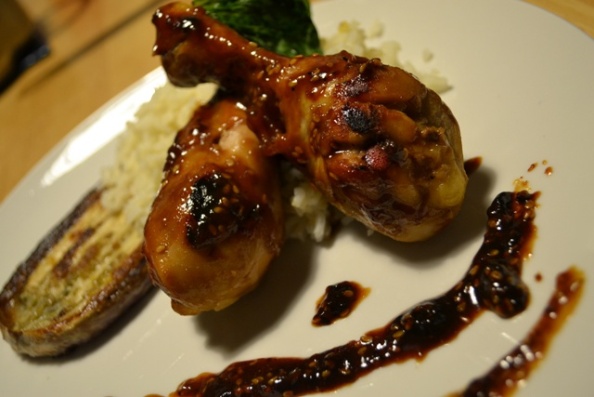 Sesame chicken legs1 package of Gold N Plump  chicken legs½ cups of soy¼ of Dijon mustard1 tbls olive oil¾ cup honey2 tlbs of spoon of toasted sesameClove of garlic1 tsp of gingerParboil your chicken leg in water for 15 minutes till cooked thoroughly.Mix remain ingredients in a zip lock bag to make the marinadeThen place cooked  chicken legs in the marinadeLet legs marinate for 30 minutesHeat a sauté pain us a little oil or butter in pan to avoid sticking brown the chicken legs slightly.  Then pour marinate in pan and allow the chicken to finish cooking allowing the marinate to reduce and thicken.Remove and serve with favorite side. This recipe is from www.superexhausted.com/Sesame-chicken-legs/